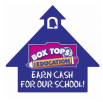 Grace Abbott Elementary 2015 Spring Box Top RaffleFriday, March 13 to Friday, April 10th
Student's Name __________________ Teacher's Name ___________________ Grade _____This is your Raffle Ticket so be sure to complete Student's Name, Teacher's Name and Grade Make sure the Box Top has a visible and valid expiration dateGlue or tape 1 box top to each Gator (no staples!)Bonus Box Tops should be taped or glued to the back of the sheet and the appropriate number of Gators crossed offAdditional sheets can be found at http://graceabbottpto.com/spring-box-tops-raffle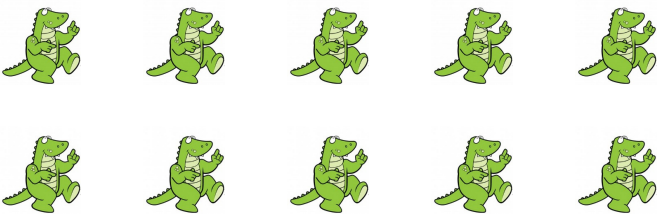 Cut here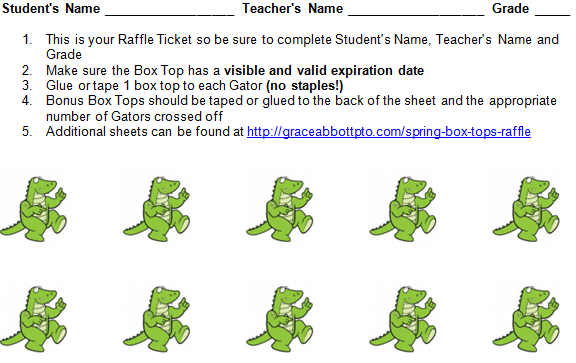 